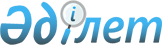 О некоторых вопросах, связанных с применением арбитражными судами Республики Казахстан Основ гражданского законодательства
					
			Утративший силу
			
			
		
					Постановление Пленума Высшего арбитражного суда Республики Казахстан от 21 июля 1994 года № 6. Утратило силу нормативным постановлением Верховного Суда Республики Казахстан от 22 декабря 2008 года № 28.
      


Сноска. Утратило силу нормативным постановлением Верховного Суда РК от 22.12.2008 


 № 28 


 (порядок введения в действие см. 


 п. 2 


).



                                         (Неофициальный текст)

      В целях обеспечения единообразия судебно-арбитражной практики Пленум Высшего арбитражного суда Республики Казахстан, руководствуясь статьей 26 Закона Республики Казахстан "Об арбитражном суде Республики Казахстан" 
 Z926000_ 
 постановляет: 



      Разъяснить в порядке судебного толкования, что: 



      1. Постановлением Верховного Совета Республики Казахстан "О регулировании гражданских правоотношений в период проведения экономической реформы" 
 B935500_ 
 временно, до принятия нового Гражданского кодекса Республики Казахстан, определено действие на территории республики Основ гражданского законодательства Союза ССР и республик, утвержденных 31 мая 1991 г. 



      Основы гражданского законодательства подлежат применению на территории Республики Казахстан в пределах и в порядке, определенном постановлением Верховного Совета Республики Казахстан от 30 января 1993 г., то есть в части, не противоречащей Конституции Республики Казахстан и законодательным актам, принятым после 1 января 1990 г. 



      Нормы Гражданского кодекса и других актов гражданского законодательства, принятых до 1 января 1990 г., могут применяться арбитражными судами в части, не противоречащей Основам гражданского законодательства. 



      2. Основы гражданского законодательства применяются к правоотношениям, возникшим после 30 января 1993 г. 



      До этого взаимоотношения сторон регулировались законодательством Республики Казахстан, а в части, не предусмотренной им, - нормативными актами бывшего СССР (в соответствии с постановлением Верховного Совета Республики Казахстан "О порядке введения в действие Конституционного Закона Республики Казахстан "О государственной независимости Республики Казахстан"). 



      3. Основы гражданского законодательства ст. 15 п.1 устанавливают принцип полной имущественной ответственности юридического лица, без каких- либо изъятий, поэтому по требованию кредитора, при отсутствии у должника денежных средств, взыскание может быть обращено на любое принадлежащее юридическому лицу имущество. 



      Ответственность юридического лица определяется законодательством, учредительными документами, Уставом. Взыскание на личное имущество может быть обращено в случаях, предусмотренных законами либо вышеуказанными документами. 



      4. При решении вопросов применения исковой давности арбитражным судам следует руководствоваться статьями 42, 43 Основ и не противоречащими этим статьям положениями Гражданского кодекса Казахской ССР. 



      Основами установлен общий срок в три года для защиты права по иску любого лица, поэтому изъятия в части годичного срока исковой давности для государственных и иных организаций, предусмотренные Гражданским кодексом Казахской ССР, не должны применяться. 



      Общий срок исковой давности должен применяться и к искам об оспаривании юридическим лицом актов государственных или вышестоящих органов, принятым после 30 января 1993 г. 



      Согласно п.2 ст. 42 Основ сокращенные сроки исковой давности могут устанавливаться законодательными актами для отдельных требований. При рассмотрении споров арбитражным судам следует иметь в виду, что Гражданским кодексом Казахской ССР сокращенные сроки исковой давности установлены статьями 76, 243, 237, 375. Ответственность подрядчика регулируется ст. 94 Основ, в связи с чем ст. 352 Гражданского кодекса Казахской ССР применению не подлежит. 



      5. При рассмотрении споров, вытекающих из договора поставки, следует иметь в виду, что к ним применяются Правила о договоре купли-продажи, что предусмотрено ст. 79 Основ гражданского законодательства. Иное может быть установлено в договоре либо законодательном акте. Особенности поставки товаров для государственных нужд определяются специальным законодательством. 



      Имущественные санкции, установленные Положением о поставках и Правилами о договорах подряда на капитальное строительство, к взаимоотношениям сторон применяются в том случае, если об этом прямо указано в договоре либо явствует из его содержания. При этом следует руководствоваться ст. 59 Основ гражданского законодательства, устанавливающей порядок толкования договора. 



      6. Статья 28 Основ гражданского законодательства предусматривает, что сделками признаются действия граждан и юридических лиц, направленные на установление, изменение или прекращение гражданских прав или обязанностей, при этом ст. 27 не запрещается совершение устных сделок в случаях, когда законодательством не установлена определенная форма совершения сделок. При разрешении споров арбитражным судам следует исходить из требований законодательства, принятого после 1 января 1990 г., и, соответственно, оценивать действия сторон и последствия нарушения договоренностей. 



      7. Ст. 71 п.1 Основ гражданского законодательства и ст. 73 п.3 Основ предусматривают освобождение должника от исполнения обязательства вследствие невозможности исполнения, презюмируя его невиновность при наличии доказательств принятия всех зависящих от него мер к исполнению обязательства. 



      8. В противоречие со ст. 147 Гражданского кодекса Казахской ССР Основами гражданского законодательства, применяемыми к правоотношениям, возникшим после 30 января 1993 г., ст. 133 предусмотрен порядок возмещения неосновательно приобретенного имущества по стоимости, определяемой на момент предъявления требования о возврате имущества, а не на момент неосновательного приобретения либо вынесения решения о взыскании. Арбитражным судам при рассмотрении исков по обязательствам, возникшим вследствие неосновательного обогащения, при рассмотрении дела следует выяснять наличие у должника неосновательно приобретенного имущества, возможность его возврата истцу и при вынесении решения определять фактическую стоимость утраченного или неосновательно приобретенного имущества на момент вынесения решения. 



      9. Ст. 65 (п.2) Основ гражданского законодательства предусматривает возможность изменения цены договора после его заключения лишь в случаях, предусмотренных договором или законодательством. При рассмотрении имущественных споров арбитражный суд должен требовать представления доказательств фактического изменения цены, а при непредставлении доказательств исковые требования удовлетворять из расчета цены, установленной договором. 

					© 2012. РГП на ПХВ «Институт законодательства и правовой информации Республики Казахстан» Министерства юстиции Республики Казахстан
				